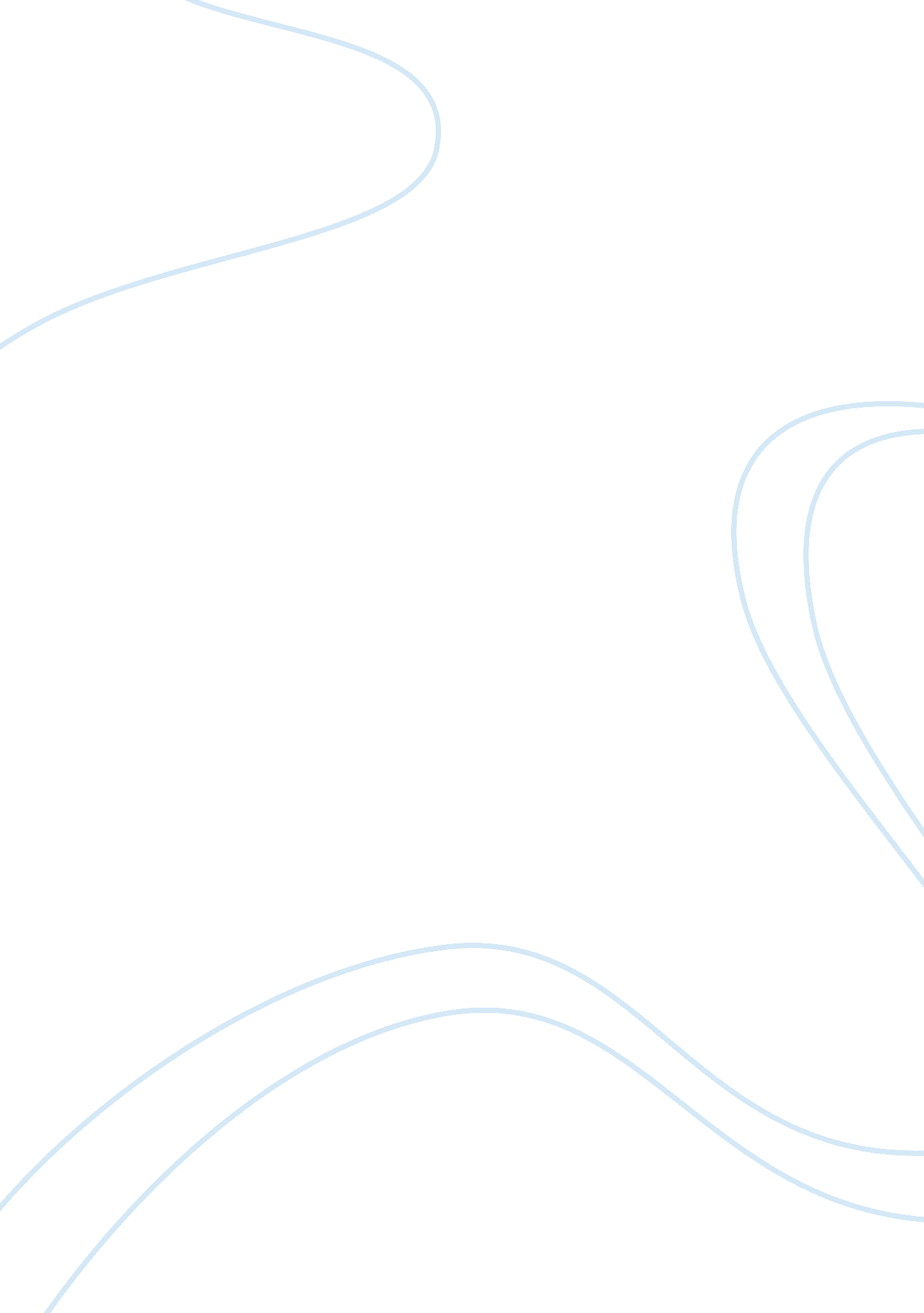 Starting from different starting points essayEconomics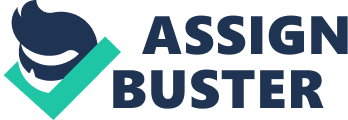 The three different models presented disagree with the belief that all people should be treated equally and should not be discriminated based on economic status or race. When dissecting the libertarian model of equal opportunity Sanded states, “ Citizens are assured equal basic liberties, and the distribution of income and wealth is determined by the free market” (Sanded 87). This theory falls apart because not every individual is offered certain and equal opportunities as others. For example, not every person can afford the cost of college tuition nor are they offered financial aid. There are those who fall twine poverty level and wealth making them too rich for financial aid yet too poor for college. According to FAUX website the average college tuition per year is $22, 826 plus books, transportation and housing. In my own personal experience I have found that my income exceeds the income level required to receive financial aid therefore, student loans are necessary. As a result, causes lower and middle class to obtain $100, 000 in debt searching for a few career in this hard economic time. To solve this problem, colleges worldwide should provide scholarships that do not take in account on a person’s economic status or race. Aurora’s theory on the Meritocracy Model is closely related to the American issue lingering today. This states that everybody has an equal opportunity, but in reality do we? Personally agreeing with his concept, people deserve what they work for in life but not quite sure if that is rational. Everyone starts life with some sort of blessing and who’s to say one deserves more than another. In today’s world, we morally accept the fact that everybody is created equal. As Roar explains, “ they believe that we are the authors of our own destiny and whoever wins the race is morally deserving of the awards they obtain from the arrest – and its flip side, that we morally deserve our failure too, and its consequences” (Roar 88). What Roar is explaining is that from birth we all start out equally, but as time progresses and we become independent, we have to fight for our achievements and live with our failures in order to become successful. Although this statement is true however, everyone starts the same but from different starting points. As Roar also states, “ So while the racetrack may look nice and shiny, the runners don’t begin at the same starting point. ” So we may all be on the same track f life and looking for that finish line, even though we may have started from different places. For example, there is a reason why Janitors who work for very low wages are not doctors or lawyers. They did not have the same opportunity or time to go to school and earn the degree required to work in a career with higher earnings. It takes money to make money so if raised in a struggling family it will be harder and rare to achieve wealth. Individuals from the middle and upper class can be lazy still make it through life much easier than an individual from the lower class that done the right thing his entire life and worked persistently. According to the Ewe Marion Kauffman Foundation, it takes an average $30, 000 to open a small business An individual from the lower class may have been hardworking for his entire life still does not have the “ equal chance” compared to someone else. You can almost predict where one is going to end up by Just looking at their economic and social status. An American political philosopher John Rails, who passed away in 2002, much to say about the egalitarian model in his 1971 book “ A Theory of Justice. ” A explains, the egalitarian model is a belief in human equality especially with rest to social, political, and economic affairs. Physically all humans are created equal from head to toe but mentally and internally some humans are granted with the natural lottery. Since we cannot undo the inequalities of the natural lottery, Jog Rails writes, we must find a way to address the differences in the rewards that r from them” (Roar 88). Agreeing with this quote, people with natural gifts receive easier rewards then people who actually have to work for their rewards. With that being said, the people with natural gifts take their rewards for granted unlike the people who appreciate their rewards through hard work. For example, celebrities et stuff handed to them easier than a teacher who works hard too and gets paid little. When I played softball, I wasn’t as good as the others and they would always a home run so they didn’t really value it however for me having to practice hitting everyday Just to make it on first base. After reviewing the three major economic justice models libertarian, meritocracy, and egalitarian, people deserve to be tree equally fair no matter what differences are between them. Throughout the world there are millions of different types of individuals whom all collaborate in the SMS space that we call Earth. Defining success is seen different throughout the eyes society but is ultimately based on one’s hard work, passion, and most importantly succeeding one’s own developed personal goals. As everyone starts at a different starting point, we all have equal opportunities to become successful even though some people are gifted through wealth, natural lottery, and health. You can only define success through your own personal values and goals you achieve with hardwood and dedication. Rare to achieve wealth. Individuals from the middle and upper class can be lazy and still make it through life much easier than an individual from the lower class that has one the right thing his entire life and worked persistently. According to the Ewing Marion Kauffman Foundation, it takes an average $30, 000 to open a small business. An individual from the lower class may have been hardworking for his entire life but still does not have the “ equal chance” compared to someone else. You can almost status. An American political philosopher John Rails, who passed away in 2002, had much to say about the egalitarian model in his 1971 book “ A Theory of Justice. ” As he explains, the egalitarian model is a belief in human equality especially with respect o social, political, and economic affairs. Physically all humans are created equally natural lottery. “ Since we cannot undo the inequalities of the natural lottery, John Rails writes, we must find a way to address the differences in the rewards that result easier rewards then people who actually have to work for their rewards. With that being said, the people with natural gifts take their rewards for granted unlike the people who appreciate their rewards through hard work. For example, celebrities Just little. When I played softball, I wasn’t as good as the others and they would always hit home run so they didn’t really value it however for me having to practice hitting justice models libertarian, meritocracy, and egalitarian, people deserve to be treated equally fair no matter what differences are between them. Throughout the world, there are millions of different types of individuals whom all collaborate in the small space that we call Earth. Defining success is seen different throughout the eyes of society but is ultimately based on one’s hard work, passion, and most importantly starting point, we all have equal opportunities to become successful even though 